Příloha č. 2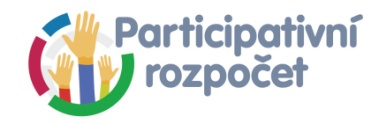 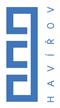 PODPISOVÝ ARCHPodpisem tohoto souhlasu zároveň vyjadřujete podporu návrhu participativního rozpočtu města Havířova.PODPISOVÝ ARCHPodpisový arch, který dokládá podporu minimálně 5 dalších občanů části města, kteří dosáhli věku 15 let.Zde navrhovatel svůj podpis neuvádí.Zpracování osobních údajů – pro účel návrhuNavrhovatel bere na vědomí, že město Havířov v souvislosti s podaným návrhem zpracovává jeho osobní údaje v rozsahu výše uvedeném, a to v souladu s Nařízením Evropského parlamentu a Rady (EU) 2016/679 o ochraně fyzických osob v souvislosti se zpracováním osobních údajů a o volném pohybu těchto údajů 
a o zrušení směrnice 95/46/ES (obecné nařízení o ochraně osobních údajů) a zákona 110/2019 Sb., 
o zpracování osobních údajů, za účelem realizace participativního rozpočtu, a to po dobu 5 let od výběru vítězného návrhu. V případě, že bude navrhovatelův návrh vybrán, po dobu 5 let od ukončení realizace vybraného projektu. Město Havířov prohlašuje, že osobní údaje navrhovatele slouží výhradně pro komunikaci mezi městem a navrhovatelem a nebudou poskytovány jiným subjektům.…………………………………..         podpis navrhovateledne:JMÉNO A PŘÍJMENÍADRESA BYDLIŠTĚPODPIS